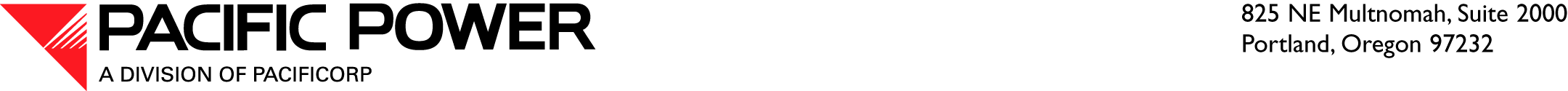 August 14, 2015 ELECTRONIC FILINGAND OVERNIGHT DELIVERYSteven V. KingExecutive Director and Secretary Utilities and Transportation CommissionRE:	Docket No. UE-151162—Revised 2015 Renewable Portfolio Standard ReportDO NOT REDOCKETOn June 1, 2015, Pacific Power & Light Company, a division of PacifiCorp (Pacific Power or Company), submitted its 2015 Annual Renewable Portfolio Standard (RPS) Report to the Washington Utilities and Transportation Commission (Commission) in accordance with RCW 19-285-040 and WAC 480-109-210(1).  At Commission staff’s request, the Company submitted a revised report on July 10, 2015, that included an explanation of how renewable energy generation is allocated.The Company is submitting this revised 2015 RPS Report to replace the revised report filed on July 10, 2015, in its entirety.  The revised report includes additional information in the multistate allocation section in the report as well as an updated Attachment A.  The Company requests confidential treatment of the revised report and Attachment A in accordance with WAC 480-07-160.  Please direct informal questions to Ariel Son, Manager, Regulatory Projects, at (503) 813-5410.Sincerely,R. Bryce DalleyVice President, RegulationEnclosures